花蓮縣立宜昌國民中學106學年度第一學期第二次段考7年級國文科試題                                      班級：____座號：_____姓名：__________【命題教師：石佩玉老師】           ★本頁手寫題請用黑色原子筆作答，違者零分計算一、國字注音：（每題1分，共10分）二、注釋：（每題1分，錯1字扣0.5分，共10分）三、翻譯 1、請翻譯以下句子：（一句1分，錯1字扣0.5分，共6分）(要有主詞)  ※久而不去，見其發矢十中八九，但微頷之。2、翻譯找碴：（共2分）  原文  因曰：「我亦無他，惟手熟爾。」康肅笑而遣之。  →請把以下翻譯有錯誤的地方直接圈出來  翻譯四、單選題：（每題2分，共50分）      ★以下選擇題請用2B鉛筆劃記在答案卡上（  ）1、下列「 」中的字，何組讀音兩兩相同？（A）栽「培」／烘「焙」  　　　　　（B）文義「晦」澀／「誨」人不倦  （C）青青子「衿」／「矜」寡孤獨    （D）憤「慨」／氣「概」（  ）2、下列「　」中的注音寫成國字後，何組字形兩兩相同？（A）吩咐差「ㄑㄧㄢˇ」／公開「ㄑㄧㄢˇ」責（B）「ㄋㄠˇ」羞成怒／自尋煩「ㄋㄠˇ」　（C）「ㄅㄧㄢˋ」才無礙／明「ㄅㄧㄢˋ」是非　（D）敬「ㄆㄟˊ」末座/「ㄆㄟˊ」本生意（  ）3、下列「 」的成語，何者使用正確？（A）周周參加縣賽獲得第一名，成為「眾矢之的」，獲得同學們的讚揚（B）平時文靜的江江，一打起鼓來氣勢十足，令大家「目瞪口呆」（C）「歸心似箭」，歲月如梭，轉眼間，我們已成了國中生（D）她每次參加聚會都「從從容容」，因此成為大家口中的遲到大王（  ）4、下列選項中「　」內的字，何者不是動詞？ （A）「鼓」起勇氣　		（B）「喪」氣（C）「嘗」射於家圃		（D）但微「頷」之（  ）5、下列「　」中的字義，何組意思兩兩相同？（A）「白」瞪著眼／「白」費力氣（B）牛角「掛」書／牽腸「掛」肚	（C）以此「自」矜／「自」錢孔入（D）無他，但手熟「爾」／「爾」安敢輕吾射（  ）6、言辭表面的意義和作者內心真意相反的修辭法叫「倒反」，下列敘述何者不屬於倒反         法？（A）這本書真是太好看了，我才翻幾頁就快睡著了（B）老師實在太帥了，竟將我的國文平時成績打零分（C）黎黎上課愛吵鬧，不斷惹老師生氣，可真是位好學生呢（D）這次校外教學活動雖然短暫，卻帶給我永恆的回憶（  ）7、下列「 」中的字，何者代表真正的顏色？（A）「白」頭到老 （B）「黑」心商品 （C）心「灰」意冷 （D）「赤」手空拳（  ）8、文言文中的「之」字常常當代詞用，而代詞可以代替「人、事、物」，請問下列「之」字，何者指「人」？　（A）但微頷「之」			（B）徐以杓酌油瀝「之」（C）以我酌油知「之」		（D）睨「之」，久而不去（  ）9、有關不要怕失敗一文的結構，下列何者有誤？　	（A）文章以書信形式，表達了父親對女兒的關愛　	（B）開頭直呼女兒的名字，顯得格外親切	（C）採用直接說理，全文沒有舉例　	（D）全文以「不要怕失敗」連貫全文（  ）10、(甲)文章採輕鬆幽默的筆調，其中卻隱含了諷刺的意味	  (乙)文章採順敘法寫作，按照時間先後敘述差不多先生的事蹟	  (丙)文章內容反映國人苟且隨便的通病	  (丁)這是一篇真人真事的傳記	  上述關於差不多先生傳一文的說明，何者正確？　	（A）甲乙丙　（B）乙丙丁　（C）甲丙丁　（D）甲乙丁（  ）11、下列各「 」中的代詞，何者是第三人稱？	（A）「吾」射不亦精乎　	（B）「汝」亦知射乎      　（C）無「他」，但手熟爾 　（D）康肅笑而遣「之」（  ）12、下列選項，何者用字完全正確？（A）感謝你的鼓勵，讓我有重新站起來的勇氣 （B）糟遇困難時不要挑避、退縮，最好的方式是鼓起勇氣，績極面對（C）經歷這些打擊之後，他因該會有所反醒，改過自新（D）做事前要仔細凝定計畫，才能穫得事半功倍的效果。（  ）13、生重病的差不多先生，明知家人找錯醫生，卻仍讓他治病，這樣的做法可用下列何           者來形容？　（A）打鴨子上架	（B）久病成良醫	（C）急功近利	 （D）病急亂投醫（  ）14、國文老師請同學帶「工具書」來學校，請問哪一位同學帶的東西不屬於工具書呢？        （A）娜美→幼獅少年百科全書     （B）羅賓→蘋果日報         （C）魯夫→花蓮美食指南         （D）喬巴→寫作名句辭典（  ）15、關於賣油翁一文的說明，何者看法有誤？　（A）子閔：本文以對話發展故事，並以此凸顯人物個性　（B）偉晉：本文主旨在說明任何技藝都從「熟能生巧」而來，不需要特別驕傲（C）宏正：文字簡潔，僅一百餘字，敘述完整生動，藉故事寓理（D）明傑：作者以第一人稱角度寫作，讀起來多了親切感（  ）16、「失敗越多，學習越多，進步更快，離我們追求的目標也更近。」這句話的涵義與     	下列何者最為相近？（A）不經一事，不長一智	（B）種瓜得瓜，種豆得豆（C）謀事在人，成事在天	（D）吃苦了苦，享福消福（  ）17、下列「 」中的詞語經替換後，何者意義沒有改變？（A）你的快樂「感染」了我：消耗（B）昨夜隔壁老先生因心臟病發而不幸「一命嗚呼」了：奄奄一息（C）遭遇失敗時感到「喪氣」是很正常的情形：失志（D）他在一個錢鋪裡當「夥計」：夥伴（  ）18、圓圓想上網查歐陽脩的資料，以下哪一組可作為查詢的關鍵詞？（A）畫荻教子／唐宋古文八大家    （B）醉翁／青蓮居士（C）六一居士／唐詩三百首			（D）北宋文壇領袖／東坡居士（  ）19、在賣油翁一文中，賣油翁展現了他酌油的技巧，其動作的次序為何，請正確的排列出來？(甲)徐以杓酌油瀝之	  (乙)而錢不溼	  (丙)乃取一葫蘆置於地  (丁)自錢孔入 	(戊)以錢覆其口（A）甲丙丁戊乙	（B）丙甲丁戊乙	（C）丙戊甲丁乙	（D）戊甲丁乙丙（  ）20、柯玲芬同學參加國語文競賽表現失常，成績並不理想，身為朋友的你要用什麼話來安慰她，希望她再接再厲？（A）勝敗乃兵家常事		（B）一分耕耘，一分收獲  （C）盡人事，聽天命 		（D）置之死地而後生（  ）21、下列何者沒有冗詞贅字？ 妹妹特地格外挑選家中沒有其他人在時跟我說心事（B）今晚我必須一定要把所有媽媽交代給我的任務完成 （C）要承認自己做錯事需要很大的勇氣放學後，我一個人獨自在操場上跑步（  ）22、宏宏參加金頭腦的參賽題，題目是：下列有關臉各部位的名稱，請依照順序由上至         下排列頷頰頸額，請你幫他排出答案：（A）　（B）　 （C）　（D）（  ）23、「我們拼命地學習如何成功衝刺一百米，但是沒有人教過我們：你跌倒時，怎麼跌得有尊嚴；你痛得無法忍受時，用什麼樣的表情去面對別人；心像玻璃碎了一地時，怎麼收拾？」這段話的主旨與下列何者最接近？（A）拚命學習衝刺百米方能領略成功的可貴（B）人必須培養面對失敗挫折的能力	（C）只有失敗者才能領會別人成功的原因	（D）嘗試任何事情時都要小心不要受傷（  ）24、「『成功』你的母親叫『失敗』，但你必須要有一個名叫『反省』的父親。」這段文字的意涵與下 列哪個選項最接近？（A）不要怕失敗，失敗是走上完美的台階（B）父親若能教我們反省，孩子會更容易成功（C）由於父親能自我反省，因此孩子在耳濡目染下也懂得反省自己，終獲成功（D）領略失敗給你的教訓，重訂計畫，再來一次，總有成功的一天（  ）25、網路上流傳著一則寓言故事：「從前在一座島上有四個人，他們的名字分別是：「每個人」、「某個人」、「其他人」和「沒有人」。現在有一件很重要的工作要「每個人」去做，但「每個人」以為「某個人」一定會去做，雖然「每個人」可以做得很好，但到最後是「沒有人」去做這個工作。「某個人」後來很生氣，因為那原本是「每個人」的工作，但「每個人」卻想「其他人」會去做，而「沒有人」知道「每個人」都沒去做，事情的結局是「每個人」都在責怪「某個人」。」請問以上這篇短文中的「每個人」所指的是哪一類人？　（A）討好別人的人 	 （B）推卸責任的人  （C）不受約束的人 （D）仗勢欺人的人五、閱讀能力測驗：（每題1分，共10分）(甲)【注釋】 集錄：蒐集保存。 金石：指刻在銅器或石碑上的文字。         置：安放。  爾：而已。 豈：難道（  ）26、本文在敘述歐陽脩的什麼事？（A）晚年生活貧困  	（B）取號六一居士的緣由（C）被貶官的原因　	（D）想送給朋友的六樣禮物（  ）27、如果你搭乘時光機返回宋朝，在路上遇見歐陽脩，不能稱呼他什麼？        （A）歐陽永叔	（B）六一居士	（C）醉翁先生	（D 歐陽文忠公（  ）28、客曰：「是為五一爾，奈何？」 此句所使用的修辭為設問法中的懸問（即心中有疑          問，確實不知答案為何），與下列何者相同？   （A）吾射不亦精乎？		               （B）凡事只要差不多就好了。何必太精明呢？    （C）為什麼我考壞的時候，你的簽名就很呆板，很難看？                 （D）你知道中國最有名的人是誰？提起此人，人人皆曉，處處聞名。他姓差，名不        多。(乙)（  ）29、本文的主旨是在說明什麼？（A）諷刺科學家也和差不多先生一樣糊塗過日子（B）要成為科學家，要有偶爾糊塗的特質（C）說明科學家即使在用餐時也不忘做做實驗（D）以糊塗來凸顯出科學家廢寢忘食的專注（  ）30、若以兩位科學家與差不多先生的行為做比較，下列說明何者錯誤？  （A）兩位科學家太專心思考其他的事物，以致把眼前的事給弄糊塗了　（B）兩位科學家及差不多先生都有處世不認真的態度　（C）兩者在生活上都有糊塗的事發生　（D）差不多先生做事敷衍了事，不重視科學精神。(丙)（  ）31、「即使你的資質再好，若沒有經過琢磨，也是一塊沒有什麼價值的璞玉。」這句話採用了「譬喻修辭」，下列何者也採用了相同的修辭？（A）馬可吐溫：「戒菸有什麼困難的？我已經戒了一百次了！」（B）我總是在最深的絕望裡，遇見最美麗的驚喜（C）生命如同故事，重要的不是它有多長，而是它有多好（D）不知道有誰在撕毀著我的翅膀，使我不能飛揚（  ）32、「願意比別人花更多的心血去練習，使它成為一種良好的習慣，那麼有一天物換星移，情況變得對自己有利時，這種良好的習慣就更能使你脫穎而出。」這段話的含義與下列何者最接近？（A）好的開始是成功的一半		    	（B）機會是留給準備好的人（C）人生要多方探索，而後立定志向	（D）船到橋頭自然直（  ）33、下列哪一文句的涵義和「勤能補拙」不同？（A）哪裡有天才，我是把別人喝咖啡的工夫都用在學習上的（B）也許我們不是最有天分的那一個，但我們可以當最努力的那一個（C）成功來自一分的天才，九十九分的努力（D）在花心血苦練之前，必須先衡量投資報酬率(丙)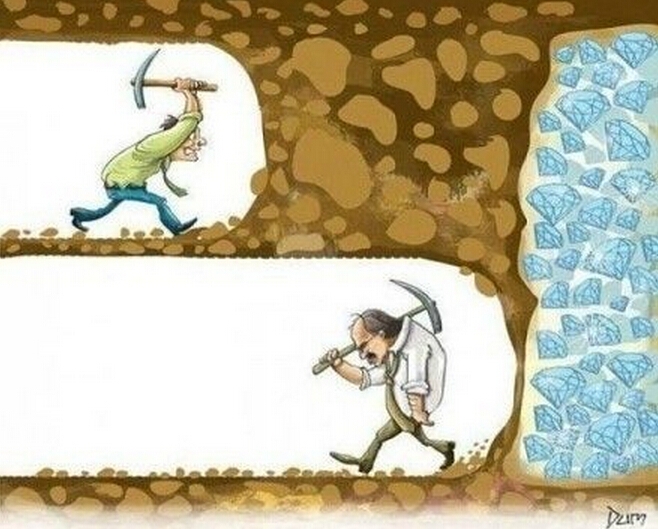 （  ）34、以上這張圖片，可用以下哪個成語作為題目？（A）自得其樂	（B）有驚無險	（C）觸類旁通	（D）功虧一簣（  ）35、如果要鼓勵圖片裡下面這位先生，你覺得以下哪句話是最適合的？（A）如果放棄得太早，你就永遠不知道你將錯過什麼（B）想要成功，必須先學會放棄一切（C）理想不要訂得太高，以免容易失望（D）與其成為他人的羽翼之下，不如成為他人的保護傘【試題結束，祝考試順利！】花蓮縣立宜昌國民中學106學年度第一學期第二次段考7年級國文科試題                                      班級：____座號：_____姓名：__________試題答案花蓮縣立宜昌國民中學106學年度第一學期第二次段考七年級作文試卷■題目：○○請聽我說【十二分】●寫作指引：現代雖然網路發達，但人們不見得就能好好溝通；現在，將你想說的話，也許是感恩，也許是道歉，都可以利用這次機會，傳達給對方。在題目中，○○可以是你的家人、老師、同學、朋友，請自訂一個對象，抒發自己想說的話。●提示：甲、請將題目抄寫在稿紙上，並且直接將你想說的對象填入題目中。如：老師，請聽我說        乙、由第二行空兩格開始寫，請務必分段。        丙、限用黑色墨水筆。書寫由上而下，由右到左。1、「埋」怨：6、祕「ㄇ一ˋ」：2、荒「謬」：7、寬「ㄕㄨˋ」： 3、「舀」油：8、「ㄅㄤˇ」樣：4、「汝」亦知射乎：9、「ㄐㄧㄢˇ」討：5、斗「杓」東指：10、一覽無「ㄧˊ」：1、憤慨：(感嘆的樣子/氣憤不平/大方不小氣)6、賠小心： 2、「格」言：(風度、氣量/阻止、妨礙 /標準、準則)7、從從容容：3、「善」射：(喜愛 / 愛惜 / 精通)8、龍飛鳳舞：不上一點鐘：(不懂 / 不少於 / 不到) 9、當世無雙：5、忿然： 10、腳踏實地：於是陳康肅說：「我這也沒什麼了不起，只不過技術熟練罷了。」陳康肅就笑著給賣油翁一筆錢讓他走了。題號123456789101112131415答案BBBCADADCADADBD題號161718192021222324252627282930答案ACACACCBDBBDCDB題號3132333435答案CBDDA